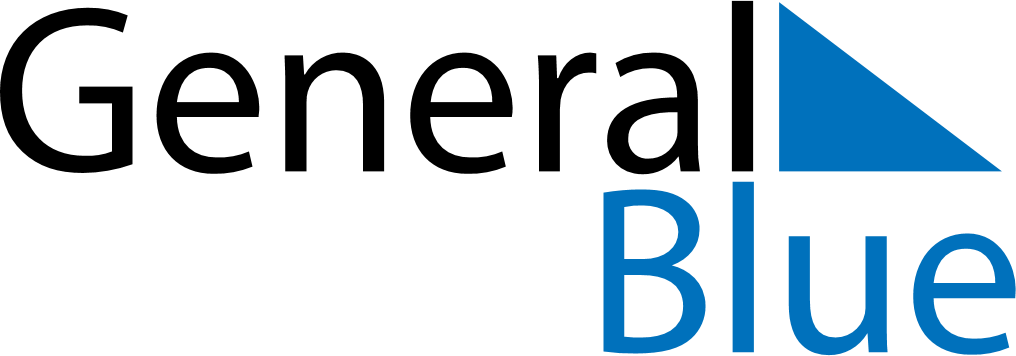 2025 – Q1Madagascar  2025 – Q1Madagascar  2025 – Q1Madagascar  2025 – Q1Madagascar  2025 – Q1Madagascar  JanuaryJanuaryJanuaryJanuaryJanuaryJanuaryJanuarySUNMONTUEWEDTHUFRISAT12345678910111213141516171819202122232425262728293031FebruaryFebruaryFebruaryFebruaryFebruaryFebruaryFebruarySUNMONTUEWEDTHUFRISAT12345678910111213141516171819202122232425262728MarchMarchMarchMarchMarchMarchMarchSUNMONTUEWEDTHUFRISAT12345678910111213141516171819202122232425262728293031Jan 1: New Year’s DayMar 8: International Women’s DayMar 29: Martyrs’ DayMar 30: End of Ramadan (Eid al-Fitr)